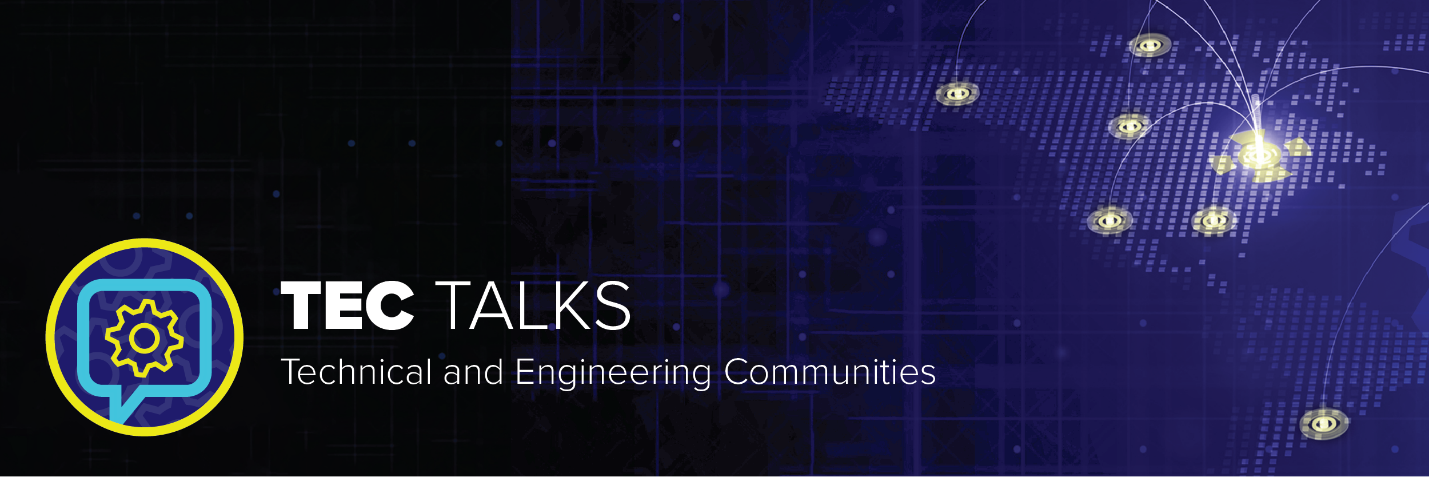 TEC Talks is a monthly webinar series that focuses on timely topics represented by the varied disciplines of ASME’s Technical Divisions.TEC Talks Presentation Proposal If you would like to submit a presentation to be featured in an upcoming TEC Talk webinar, please complete the information below and return it to ASMETEC@asme.org. All proposals will be reviewed by members of ASME’s office of strategy and innovation and if accepted, we will contact you with a proposed date and time for the webinar. All webinars are 60 minutes in length.Sponsoring Division: Primary contact name and email: Presentation Title:The presentation should provide topical information on relevant issues to the target audienceSpeaker(s):Note speaker’s full name, professional title and work affiliationPresentation Description:The description should:Provide specifics on technical aspects of what will be presentedIndicate who the target audience is and provide information on what the attendee will learn Address what problem you are attempting to solve and details of how the webinar will aim to solve it  